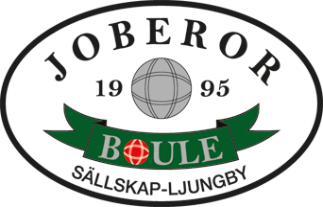 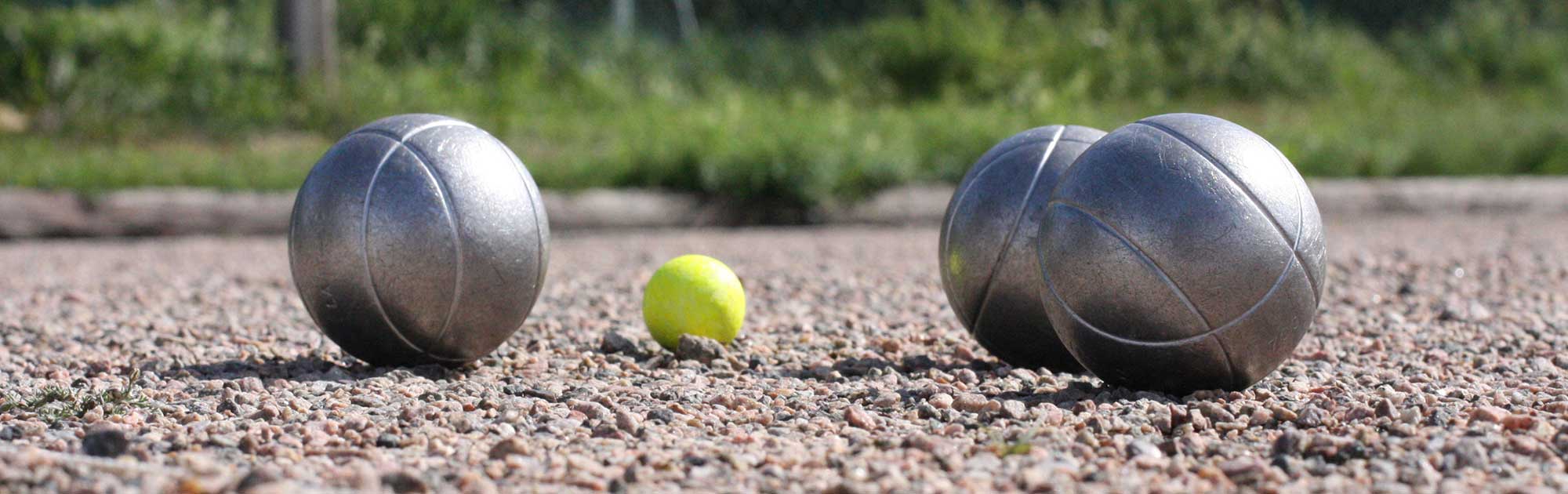 INBJUDAN TILL ADVENTSBOULE.TISDAG DEN 6 DECEMBER  KL. 9.00I BOULEHALLEN I BERGHEM LJUNGBY.5 SERIER MONRAD , ÖPPEN KLASS.MAX 20 LAG. ”FÖRST TILL KVARN GÄLLER”KOSTNAD 100 KR. PER DELTAGAREPRISER TILL DE 4 BÄST PLACERADE LAGEN.SAMLING KL. 8,30KAFFE, MACKOR och KORV FINNS ATT KÖPA.Anmälan på mail pappa.rolf@hotmail.com      SENAST DEN 30 NOVEMBER                                      VÄLKOMNA!